ПРОЕКТ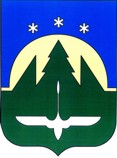 АДМИНИСТРАЦИЯ ГОРОДА ХАНТЫ-МАНСИЙСКАХанты-Мансийского автономного округа-ЮгрыПОСТАНОВЛЕНИЕот  _________________                                                                                       №  _____О внесении изменений в постановлениеАдминистрации города Ханты-Мансийска от 17.07.2014 № 657 «Об утверждении стандартов качества предоставления муниципальных услуг в сфере образования»В целях приведения муниципальных нормативных правовых актов в соответствие с действующим законодательством Российской Федерации, руководствуясь статьей 71 Устава города Ханты-Мансийска:1. Внести в постановление Администрации города Ханты-Мансийска от 17.07.2014 № 657 «Об утверждении стандартов качества предоставления муниципальных услуг в сфере образования» (далее – постановление) следующие изменения:1.1. Подпункт 1.3 пункта 1 постановления изложить в следующей редакции:«1.3. Реализация дополнительных общеобразовательных программ дополнительного образования в образовательных организациях, согласно приложению 3 к настоящему постановлению.».1.2. Абзац 2 подпункта 1.5.1 пункта 1.5 раздела 1 «Общие положения» приложения 1 к постановлению изложить в следующей редакции: «муниципальное бюджетное общеобразовательное учреждение «Средняя общеобразовательная школа № 1 имени Созонова Юрия Георгиевича» (628011, Ханты-Мансийский автономный округ - Югра, г. Ханты-Мансийск, ул. Комсомольская, д. 40, тел. (3467) 35-61-06);».1.3. Абзац 7 подпункта 1.5.1 пункта 1.5 раздела 1 «Общие положения» приложения 1 к постановлению изложить в следующей редакции: «муниципальное бюджетное общеобразовательное учреждение «Средняя общеобразовательная школа № 6 имени Сирина Николая Ивановича» (628012, Ханты-Мансийский автономный округ - Югра, г. Ханты-Мансийск, ул. Рознина, д. 27, тел. (3467) 32-86-64);».1.4. Абзац 2 подпункта 1.5.3 пункта 1.5 раздела 1 «Общие положения» приложения 1 к постановлению изложить в следующей редакции: «муниципальное бюджетное общеобразовательное учреждение «Средняя общеобразовательная школа № 1 имени Созонова Юрия Георгиевича» (628011, Ханты-Мансийский автономный округ - Югра, г. Ханты-Мансийск, ул. Комсомольская, д. 40, тел. (3467) 35-61-06);».1.5. Абзац 13 подпункта 1.5.1 пункта 1.5 раздела 1 «Общие положения» приложения 2 к постановлению изложить в следующей редакции: «муниципальное бюджетное дошкольное образовательное учреждение «Детский сад комбинированного вида № 19 «Серебряные крылышки»;».1.6. Абзац 6 подпункта 1.5.3 пункта 1.5 раздела 1 «Общие положения» приложения 2 к постановлению изложить в следующей редакции: «муниципальное бюджетное дошкольное образовательное учреждение «Детский сад комбинированного вида № 19 «Серебряные крылышки»;».1.7. Абзац 3 подпункта 4.1.4.2 пункта 4.1 раздела 4 «Требования к порядку предоставления муниципальной услуги и качеству муниципальной услуги» приложения 2 к постановлению изложить в следующей редакции:«Не допускается включение расходов на реализацию образовательной программы дошкольного образования, а также расходов на содержание недвижимого имущества организаций, в родительскую плату за присмотр и уход за ребенком в таких организациях. Размер родительской платы за присмотр и уход за детьми в организациях не может быть выше ее максимального размера, устанавливаемого нормативными правовыми актами субъекта Российской Федерации для каждого муниципального образования, находящегося на его территории, в зависимости от условий присмотра и ухода за детьми.».1.8. Заголовок приложения 3 к постановлению изложить в следующей редакции:«Стандарт качества предоставления муниципальной услуги «Реализация дополнительных общеобразовательных программ дополнительного образования в образовательных организациях».1.9. Пункт 1.1 раздела 1 «Общие положения» приложения 3 к постановлению изложить в следующей редакции:«1.1. Стандарт качества предоставления муниципальными образовательными организациями муниципального образования город Ханты-Мансийск муниципальной услуги «Реализация дополнительных общеобразовательных программ дополнительного образования в образовательных организациях» (далее - Стандарт) разработан в целях открытости и общедоступности информации по предоставлению муниципальной услуги «Реализация дополнительных общеобразовательных программ дополнительного образования в образовательных организациях» (далее - муниципальная услуга) физическим лицам и устанавливает основные требования, определяющие качество предоставления муниципальной услуги.».1.10. Пункт 1.5 раздела 1 «Общие положения» приложения 3 к постановлению изложить в следующей редакции:«1.5. Муниципальная услуга предоставляется в следующих муниципальных образовательных организациях (далее - организация):муниципальное бюджетное учреждение дополнительного образования «Детский этнокультурно-образовательный центр» (г. Ханты-Мансийск, ул. Мира, д. 52, тел. (3467) 32-93-88);муниципальное бюджетное учреждение дополнительного образования «Станция юных натуралистов» (г. Ханты-Мансийск, ул. Павлика Морозова, д. 13, тел. (3467) 32-15-76);муниципальное бюджетное учреждение дополнительного образования «Станция юных техников» (г. Ханты-Мансийск, ул. Дзержинского, д. 37, тел. (3467) 33-14-73);муниципальное бюджетное учреждение дополнительного образования «Патриот» (г. Ханты-Мансийск, ул. Пионерская, д. 118 а, тел. (3467) 35-96-88);муниципальное бюджетное учреждение дополнительного образования «Межшкольный учебный комбинат» (г. Ханты-Мансийск, ул. Рознина, д. 35, тел. (3467) 33-20-68);муниципальное бюджетное учреждение дополнительного образования «Детская школа искусств» (г. Ханты-Мансийск, ул. Дзержинского, д. 7, тел. (3467) 33-20-40);муниципальное бюджетное образовательное учреждение дополнительного образования детей «Центр развития творчества детей и юношества» (г. Ханты-Мансийск, ул. Краснопартизанская, д. 2, тел. (3467) 33-83-09);муниципальное бюджетное учреждение дополнительного образования «Центр психолого-педагогической, медицинской и социальной помощи» (г. Ханты-Мансийск, ул. Гагарина, д. 111 а, тел. (3467) 33-51-13);муниципальное бюджетное общеобразовательное учреждение «Средняя общеобразовательная школа № 1 имени Созонова Юрия Георгиевича» (628011, Ханты-Мансийский автономный округ - Югра, г. Ханты-Мансийск, ул. Комсомольская, д. 40, тел. (3467) 35-61-06);муниципальное бюджетное общеобразовательное учреждение «Средняя общеобразовательная школа № 2» (628001, Ханты-Мансийский автономный округ - Югра, г. Ханты-Мансийск, ул. Луговая, д. 15, тел. (3467) 33-84-94);муниципальное бюджетное общеобразовательное учреждение «Средняя общеобразовательная школа с углубленным изучением отдельных предметов № 3» (628007, Ханты-Мансийский автономный округ - Югра, г. Ханты-Мансийск, ул. Калинина, д. 24, тел. (3467) 33-31-69);муниципальное бюджетное общеобразовательное учреждение «Средняя общеобразовательная школа № 4» (628011, Ханты-Мансийский автономный округ - Югра, г. Ханты-Мансийск, ул. Анны Коньковой, д. 8, тел. 7 (902) 8148746);муниципальное бюджетное общеобразовательное учреждение «Средняя общеобразовательная школа № 5» (628011, Ханты-Мансийский автономный округ - Югра, г. Ханты-Мансийск, ул. Свердлова, д. 27, тел. (3467) 32-11-88);муниципальное бюджетное общеобразовательное учреждение «Средняя общеобразовательная школа № 6 имени Сирина Николая Ивановича» (628012, Ханты-Мансийский автономный округ - Югра, г. Ханты-Мансийск, ул. Рознина, д. 27, тел. (3467) 32-86-64);муниципальное бюджетное общеобразовательное учреждение «Средняя общеобразовательная школа № 8» (628002, Ханты-Мансийский автономный округ - Югра, г. Ханты-Мансийск, ул. Гагарина, д. 133 «А», тел. (3467) 32-24-90);муниципальное бюджетное общеобразовательное учреждение «Гимназия № 1» (628001, Ханты-Мансийский автономный округ - Югра, г. Ханты-Мансийск, ул. Ямская, д. 1, тел. (3467) 35-96-11);муниципальное бюджетное дошкольное образовательное учреждение «Детский сад общеразвивающего вида с приоритетным осуществлением деятельности по познавательно-речевому направлению развития детей № 1 «Колокольчик» (628011, Ханты-Мансийский автономный округ - Югра, г. Ханты-Мансийск, ул. Рознина, д. 70, тел. (3467) 32-44-65);муниципальное бюджетное дошкольное образовательное учреждение «Центр развития ребенка - детский сад № 7 «Елочка» (628001, Ханты-Мансийский автономный округ - Югра, г. Ханты-Мансийск, ул. Кирова, д. 15, тел. (3467) 33-88-07);муниципальное бюджетное дошкольное образовательное учреждение «Центр развития ребенка - детский сад № 8 «Солнышко» (628007, Ханты-Мансийский автономный округ - Югра, г. Ханты-Мансийск, ул. Островского, д. 37, тел. (3467) 33-40-50);муниципальное бюджетное дошкольное образовательное учреждение «Детский сад комбинированного вида № 14 «Березка» (628001, Ханты-Мансийский автономный округ - Югра, г. Ханты-Мансийск, ул. Ямская, д. 8, тел. (3467) 35-85-56);муниципальное бюджетное дошкольное образовательное учреждение «Центр развития ребенка - детский сад № 15 «Страна чудес» (628002, Ханты-Мансийский автономный округ - Югра, г. Ханты-Мансийск, ул. Рябиновая, д. 22, тел. (3467) 36-12-80);муниципальное бюджетное дошкольное образовательное учреждение «Детский сад № 17 «Незнайка» (628011, Ханты-Мансийский автономный округ - Югра, г. Ханты-Мансийск, ул. Ломоносова, д. 38, ул. Кооперативная, д. 47, тел. (3467) 31-57-02);муниципальное бюджетное дошкольное образовательное учреждение «Детский сад комбинированного вида № 19 «Серебряные крылышки» (628007, Ханты-Мансийский автономный округ - Югра, г. Ханты-Мансийск, ул. Строителей, д. 95, тел. (3467) 33-21-11);муниципальное бюджетное дошкольное образовательное учреждение «Центр развития ребенка - детский сад № 20 «Сказка» (628011, Ханты-Мансийский автономный округ - Югра, г. Ханты-Мансийск, ул. Комсомольская, д. 30 а, тел. (3467) 33-29-39);муниципальное автономное дошкольное образовательное учреждение «Детский сад № 22 «Планета детства» (628002, Ханты-Мансийский автономный округ - Югра, г. Ханты-Мансийск, ул. Березовская, д. 21, тел. (3467) 33-73-12);муниципальное бюджетное дошкольное образовательное учреждение «Детский сад № 23 «Брусничка» (628011, Ханты-Мансийский автономный округ - Югра, г. Ханты-Мансийск, ул. Ленина, д. 100 а, тел. (3467) 32-37-32).».1.11. Пункт 3.1 раздела 3 «Порядок получения доступа к муниципальной услуге» приложения 3 к постановлению изложить в следующей редакции:«3.1. Получателями услуги являются как дети, так и взрослые.».2. Настоящее постановление вступает в силу после дня его официального опубликования.Глава города Ханты-Мансийска                                                                    М.П. Ряшин